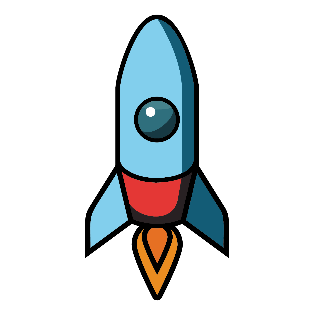 Code4TalentsAnmeldung 2022/23Code4Talents ist ein Projekt des Landes Vorarlbergs und der Wirtschaftskammer Vorarlberg und wird von der MINT-Koordination Vorarlberg im BIFO durchgeführt. Es gibt 3 Stufen mit Aufgaben – Rookies- Talents – Experts. Jede Challenge wird von den teilnehmenden Klassen als kurzes Video an mint-koordination@bifo.at eingesandt oder es werden die erstellten Scratch-Projekte als Link eingesandt. Jede Stufe wird mit einer Urkunde bestätigt. Mit der Anmeldung bestätige ich, dass das eingesandte Bild- und Videomaterial bei der Abschlussveranstaltung sowie auf den Websites/Social Media Plattform der Kooperationspartner von Code4Talents gezeigt werden darf. _________________________________	____________________________________Datum						Unterschrift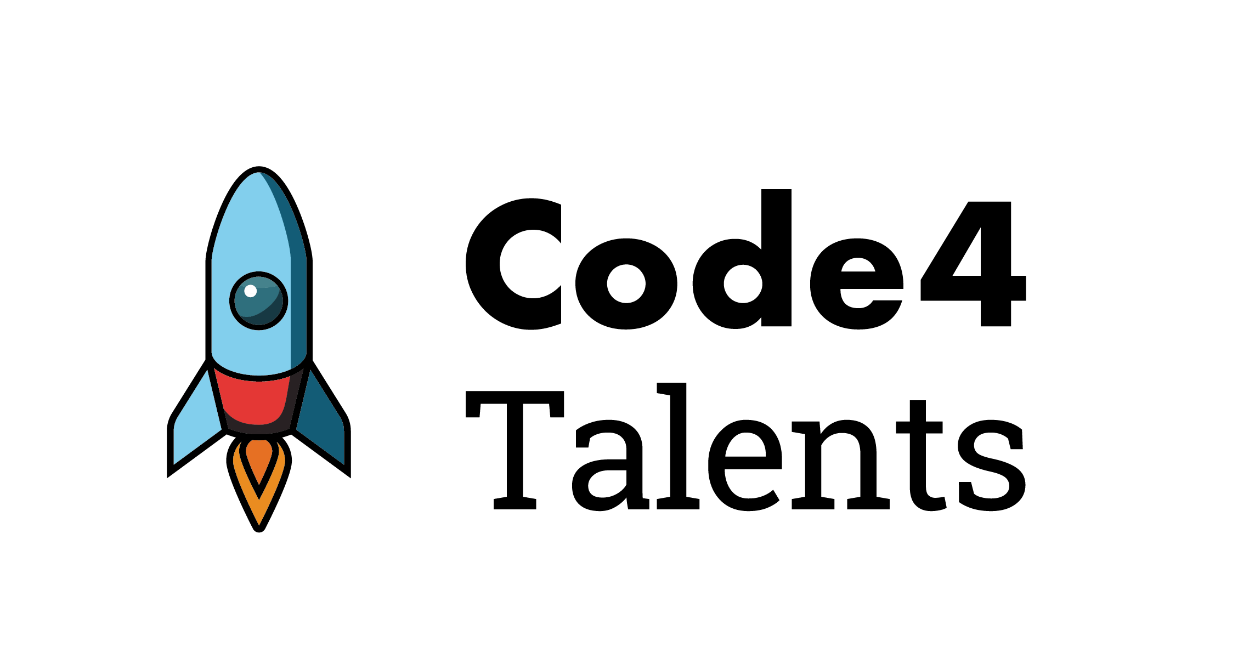 SchuleKlasseAnmeldende LehrpersonNameEmailTel.TshirtS/M/L/XL/XXLAnzahl der KinderTshirts 156- 164   (3./4. Klasse)XS   (1,/2. Klasse Unterstufe)Die Größen sind so gewählt, dass sie den meisten Kindern passen sollten, Abweichungen nach oben/unten bitte hier angebenStück_____ Größe__________Stück_____ Größe__________Farbe (bitte eine Farbe für die ganze Klasse auswählen)RotBlauGrünGelbOrangeBordeauxpinkFür Code4Talents KlassenBenötigt die Klasse die BIFO-Tablets? Wir möchten zu Scratch eine SCHILF! Ja         NeinJa         Nein